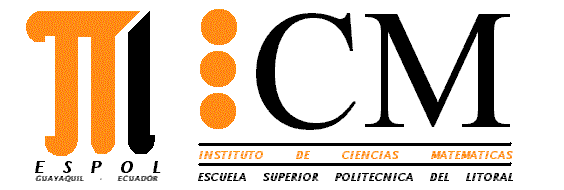 INGENIERÍA EN AUDITORÍA Y CONTADURÍA PÚBLICA AUTORIZADA15 de febrero de 2012MÉTODOS CUANTITATIVOS II		        TEMA 1 Califique las siguientes proposiciones como verdaderas o falsas, justificando adecuadamente sus respuestas:VALOR: 25 puntosa)	b)	El volumen del sólido limitado por la superficie  y por la región R definida por el rectángulo con vértices (0,0), (1,0), (0,2) y (1,2),  es 8 unidades cúbicas.c)	El valor medio de la función  sobre la región R limitada por la curva  y el eje X es 2 unidades.d)	e)	Al cambiar el orden de integración en , se obtiene: TEMA 2Calcule el área de la región dada por: VALOR: 10 puntos   TEMA 3VALOR: 20 puntos   Realice lo requerido en cada literal:a)	b)	c)	d)	TEMA 4Un jardín rectangular de 30 yardas de largo y 40 de ancho está rodeado por un camino de cemento de 0.8 yardas de ancho.  Emplee la diferencial total para estimar el área del camino.VALOR: 10 puntos   TEMA 5La función de producción de una empresa está dada por donde L y K representan el número de unidades de mano de obra y de capital utilizadas y P es el número de unidades elaboradas del producto. Si cada unidad de mano de obra tiene un costo de $60.00, cada unidad de capital cuesta $200.00 y la empresa dispone de $40,000 destinados a producción, determine el número de unidades de mano de obra y de capital que la empresa debe emplear a fin de obtener una producción máxima.VALOR: 15 puntos   TEMA 6Si se supone que la función de densidad de probabilidad conjunta para las variables no negativas x e y está dada por , determine la probabilidad de que .VALOR: 10 puntos   TEMA 7VALOR: 10 puntos   a)	Suponga que el costo C de producir  unidades del producto A y  unidades del producto B está dato por y que las funciones de demanda para los productos están dadas por   y , determine el valor de  cuando   y .b)	Sea , donde   e  , evalúe  cuando  y .